Beitrag der Studienteilnehmer*innenDie Studie wird im Rahmen der regulären Unterrichtszeit ([Zahl] UE) durchgeführt. Dabei wirst du gebeten Fragebögen auszufüllen und Test- bzw. Lernaufgaben zu bearbeiten. Ich bitte dich, diese Aufgaben gewissenhaft durchzuführen und die Fragen ehrlich zu beantworten. Deine Antworten haben selbstverständlich keinen Einfluss auf deine Note. Verwendung der DatenEs werden die folgenden personenbezogenen Daten erhoben:[personenbezogene Daten beschreiben][personenbezogene Daten beschreiben]Diese werden nach der Erhebung pseudonymisiert. Das bedeutet, dass ich während der Datenanalyse nicht weiß, von wem die Daten sind. Du musst auch nicht deinen Namen angeben. Stattdessen wird ein Code verwendet, der es mir erlaubt, alle Daten, die ich über dich sammle, zu sortieren. Das pseudonymisierte Datenmaterial wird zur Datenanalyse verwendet. Die Ergebnisse dieser Analyse sowie ev. zur Veranschaulichung verwendete Ausschnitte aus deinen Werken (z.B. Texte) werden in wissenschaftlichen Publikationen und Vorträgen sowie für fachdidaktische Lehrveranstaltungen verwendet. Als Forscher / Forscherin behalte ich mir auch das Recht vor, die Daten in eventuellen Folgeprojekten wiederzuverwenden.Deine personenbezogenen Daten werden nicht Dritten weitergeben. [ODER] Eine Weitergabe deiner personenbezogenen Daten erfolgt an folgende Unternehmen bzw. Organisationen:[Unternehmensbezeichnung] zum Zweck der [Zweck beschreiben]Darüber hinaus wird diese Einwilligungserklärung für 3 Jahre (ab Projektende) aufbewahrt und danach gelöscht. Die Aufbewahrung erfolgt nur zum Nachweis deiner freiwilligen Teilnahme. Die Rechtsgrundlage dafür ist unser berechtigtes Interesse.  Vertraulichkeit der DatenverwendungBei der Datenverwendung werden die gesetzlichen Richtlinien (europäische Datenschutz-Grundverordnung und österreichisches Datenschutzgesetz) eingehalten. Deine Daten werden vertraulich behandelt, also nicht an Personen weitergegeben, die nicht am Forschungsprojekt beteiligt sind. Nur Forscher*innen, die an der Analyse, Publikation oder Präsentation der Daten beteiligt sind, haben Einsicht in die Primärdaten. Primärdaten sind Daten, die direkt aus der Datenerhebung gewonnen und noch nicht bearbeitet wurden. Deine Lehrpersonen bekommen also keinen Einblick in die Daten!Rechte der Teilnehmer*innenTeilnahme auf freiwilliger Basis: Die Teilnahme an der Studie ist freiwillig. Du kannst die Teilnahme also ohne negative Folgen verweigern.Recht auf Widerruf: Du hast das Recht, deine Teilnahme und die Verarbeitung deiner personenbezogenen Daten ohne negative Folgen zu jedem beliebigen Zeitpunkt zu widerrufen. In diesem Fall werden alle deine Daten, die bis zu diesem Zeitpunkt gesammelt und bereitgestellt wurden gelöscht und nicht für Studien verwendet. Durch den Widerruf der Einwilligung wird die Rechtmäßigkeit der aufgrund der Einwilligung bis zum Widerruf erfolgten Verarbeitung nicht berührt.Recht auf Auskunft: Du hast das Recht, Auskunft über deine personenbezogenen Daten, die über dich gesammelt wurden, zu erhalten. Recht auf Berichtigung und Löschung: Außerdem hast du das Recht, das Datenmaterial durchzusehen und Teile davon im Nachhinein zu berichtigen bzw. zu entfernen. Recht auf Einschränkung der Datenverarbeitung, Recht auf DatenübertragbarkeitRecht auf Beschwerde bei der Datenschutzbehörde 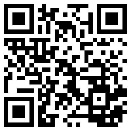 Kontaktdaten des Datenschutzbeauftragten sowie weitere Informationen zum Datenschutz findest Du unter https://www.uibk.ac.at/datenschutz/ oder scanne den QR Code KontaktdatenIm Fall von Rückfragen kannst du dich jederzeit unter folgender Adresse an mich wenden: Vorname NachnameInstitut für FachdidaktikUniversität InnsbruckTechnikerstr. 25A-6020 InnsbruckTelefon: +43 512 507 DWEmail: Vorname.Nachname@uibk.ac.atEinverständnis und UnterschriftFalls nicht anders angegeben, können deine Werke (z.B. Texte) im oben beschriebenen Rahmen in anonymisierter Form verwendet werden. Falls du die Verwendung einschränken möchtest, kreuze bitte hier entsprechend an.Meine Werke dürfen nicht verwendet werden für…… wissenschaftliche Publikationen … wissenschaftliche Vorträge … fachdidaktische Lehrveranstaltungen... wissenschaftliche FolgeprojekteMit folgender Unterschrift bestätigt der / die Forscher*in, die obenstehende Erklärung vollständig gelesen und verstanden zu haben. Sie verpflichtet sich dazu, die Daten und Werke ausschließlich im oben angegebenen Rahmen zu verwenden.Name des Forschers / der ForscherinUnterschrift des Forschers / der Forscherin					Ort, DatumEinwilligungserklärung zum Projekt [Projekttitel]Liebe Schülerin, lieber Schüler,mein Name ist [Name]. Ich arbeite am Institut für Fachdidaktik der Universität Innsbruck. Für meine Dissertation mache ich eine Studie, in der ich [Forschungsinteresse] untersuche. Ich bitte dich um deine Teilnahme an dieser Studie. Dadurch leistest du einen wichtigen Beitrag zu [Relevanz]!Lies vor der Teilnahme diese Einwilligungserklärung genau durch. Wenn du mit der Teilnahme an der Studie und der Verarbeitung deiner personenbezogenen Daten einverstanden bist, bestätige das mit deiner Unterschrift.Danke!Mit folgender Unterschrift bestätige ich, die obenstehende Erklärung vollständig gelesen und verstanden zu haben. Ich erkläre mich mit allen Punkten einverstanden und erlaube dem / der Forscher*in, meine personenbezogenen Daten und Werke im oben angegebenen Rahmen zu verwenden.Name des Teilnehmers / der Teilnehmerin		Unterschrift des Teilnehmers / der Teilnehmerin			Ort, Datum